
АДМИНИСТРАЦИЯ  КАМЫШЛОВСКОГО ГОРОДСКОГО ОКРУГА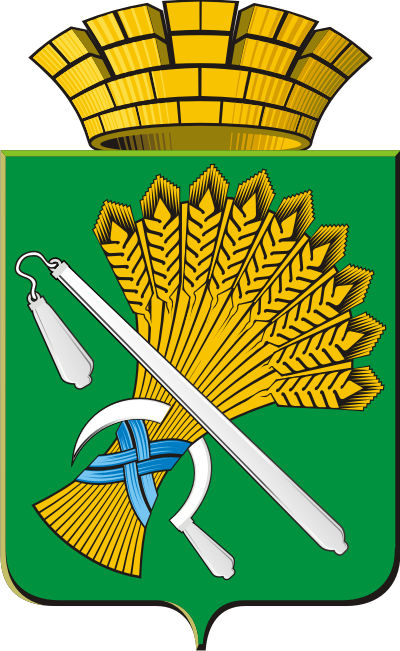 П О С Т А Н О В Л Е Н И Еот      2021 г.  № г. Камышлов О внесении на рассмотрение и утверждениеДумой Камышловского городского округа проекта решения «О согласовании, заключении (подписании), изменении и расторжении соглашений о защите и поощрении капиталовложений в отношении инвестиционных проектов, реализуемых (планируемых к реализации) на территории Камышловского городского округа» В соответствии  с Федеральным законом от 1 апреля 2020 года № 69-ФЗ «О защите и поощрении капиталовложений в Российской Федерации», Уставом Камышловского городского округа, Законом Свердловской области от 10 декабря 2020 года № 140-ОЗ «О защите и поощрении капиталовложений в Свердловской области», в целях повышения инвестиционной привлекательности Камышловского городского округа, администрация Камышловского городского округаПОСТАНОВЛЯЕТ:         1. Внести на рассмотрение и утверждение Думой Камышловского городского округа проект решения «О согласовании, заключении (подписании), изменении и расторжении соглашений о защите и поощрении капиталовложений в отношении инвестиционных проектов, реализуемых (планируемых к реализации) на территории  Камышловского городского округа» (прилагается).2. Контроль за выполнением настоящего постановления оставляю за собой.Глава Камышловского городского округа		          А.В. ПоловниковПриложение к Постановлению администрации Камышловского городского округа от    .08.2021 №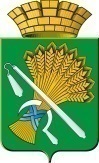 ДУМА КАМЫШЛОВСКОГО ГОРОДСКОГО ОКРУГА(седьмого созыва)РЕШЕНИЕот   .08.2021    		№ город  КамышловО согласовании, заключении (подписании), изменении и расторжении соглашений о защите и поощрении капиталовложений в отношении инвестиционных проектов, реализуемых (планируемых к реализации) на территории  Камышловского городского округаРассмотрев представленный Администрацией Камышловского городского округа проект Решения Думы Камышловского городского округа «О согласовании, заключении (подписании), изменении и расторжении соглашений о защите и поощрении капиталовложений в отношении инвестиционных проектов, реализуемых (планируемых к реализации) на территории Камышловского городского округа», руководствуясь Федеральным законом от 01 апреля 2020 года № 69-ФЗ «О защите и поощрении капиталовложений в Российской Федерации», Законом Свердловской области от 10 декабря 2020 года № 140-ОЗ «О защите и поощрении капиталовложений в Свердловской области», Уставом Камышловского городского округа Свердловской области, Дума Камышловского городского округа,РЕШИЛА:1. Утвердить Порядок согласования, заключения (подписания), изменения и расторжения соглашений о защите и поощрении капиталовложений в отношении инвестиционных проектов, реализуемых (планируемых к реализации) на территории Камышловского городского округа  (прилагается).2. Определить Администрацию Камышловского городского округа органом местного самоуправления, уполномоченным на заключение (подписание), изменение и расторжение соглашений о защите и поощрении капиталовложений в отношении инвестиционных проектов, реализуемых (планируемых к реализации) на территории Камышловского городского округа от имени Камышловского городского округа (далее - Уполномоченный орган).3. Опубликовать настоящее Решение в газете «Камышловские известия» и разместить на официальных сайтах Администрации Камышловского городского округа и Думы Камышловского городского округа в сети Интернет.4. Настоящее Решение вступает в силу со дня его официального опубликования.5. Контроль выполнения настоящего решения возложить на комиссию Думы Камышловского городского округа по вопросам местного самоуправления и правового регулирования (Соколова Р.Р.).Председатель Думы Камышловского городского округа                                                Т.А. ЧикуноваГлава Камышловского городского округа                                     А.В. ПоловниковУтверждено
Решением Думы
Камышловского городского округа
    августа 2021 г. № Порядок
согласования, заключения (подписания), изменения и расторжения соглашений о защите и поощрении капиталовложений в отношении инвестиционных проектов, реализуемых (планируемых к реализации) на территории  Камышловского городского округа1. Настоящий Порядок регулирует вопросы согласования, заключения (подписания), изменения и расторжения соглашений о защите и поощрении капиталовложений в отношении инвестиционных проектов, реализуемых (планируемых к реализации) на территории Камышловского городского округа (далее - Соглашение), и дополнительных соглашений к ним, принятия решения об изменении Соглашения и прекращении участия Камышловского городского округа в Соглашении.2. Уполномоченный орган при поступлении проектов Соглашений и (или) дополнительных соглашений к ним о внесении изменений и (или) прекращении действия Соглашения, а также прилагаемых к ним документов и материалов организует их рассмотрение в соответствии с настоящим Порядком.3. Для организации подписания от имени Камышловского городского округа Соглашений и дополнительных соглашений к ним, принятия решения об изменении и прекращении Соглашений Уполномоченный орган в течение одного рабочего дня со дня получения документов, указанных в пункте 2 настоящего Порядка, направляет их на рассмотрение и согласование:1) в отдел экономики администрации Камышловского городского округа;2) в орган Администрации Камышловского городского округа, осуществляющего полномочия в сфере, в которой реализуется (планируется к реализации) инвестиционный проект, инициатор которого выступает (планирует выступить) стороной Соглашения (при наличии).4. Органы, указанные в пункте 3 настоящего Порядка, в течение одного рабочего дня со дня поступления на рассмотрение документов, указанных в пункте 2 настоящего Порядка, проверяют их на наличие следующих обстоятельств:1) документы, указанные в пункте 2 настоящего Порядка, не соответствуют требованиям, установленным статьей 7 Федерального закона от 1 апреля 2020 года № 69-ФЗ «О защите и поощрении капиталовложений в Российской Федерации»" (далее – Федеральный закон) и требованиям, установленным нормативными правовыми актами Правительства Российской Федерации и (или) Правительства Свердловской области;2) документы, указанные в пункте 2 настоящего Порядка, поданы с нарушением требований, установленных нормативными правовыми актами Правительства Российской Федерации и (или) Правительства Свердловской области;3) заявитель не является российским юридическим лицом или является государственным (муниципальным) учреждением либо государственным (муниципальным) унитарным предприятием;4) инвестиционный проект не является новым инвестиционным проектом (не соответствует условиям, предусмотренным пунктом 6 части 1 статьи 2 Федерального закона);5) инициатором заключения Соглашения (дополнительного соглашения) представлена недостоверная информация (информация, не соответствующая сведениям, содержащимся в едином государственном реестре юридических лиц и (или) реестре выданных разрешений на строительство в случае, если предоставляется разрешение на строительство).5. По результатам проверки документов, указанных в пункте 2 настоящего Порядка, на наличие обстоятельств, указанных в пункте 4 настоящего Порядка, специалисты отделов администрации Камышловского городского округа, указанные в пункте 3 настоящего Порядка, в течение одного рабочего дня направляют в Уполномоченный орган письменное мнение:1) о возможности от имени Камышловского городского округа заключить Соглашение или дополнительное соглашение к нему в случае невыявления обстоятельств, указанных в пункте 4 настоящего Порядка;2) о возможности от имени Камышловского городского округа отказаться от заключения Соглашения или дополнительных соглашений к нему в случае выявления обстоятельств, указанных в пункте 4 настоящего Порядка.6. В течение трех рабочих дней со дня получения проекта Соглашения, а также прилагаемых к нему документов и материалов Уполномоченный орган:1) подписывает Соглашение в случае невыявления обстоятельств, указанных в пункте 4 настоящего Порядка;2) не подписывает Соглашение в случае выявления обстоятельств, указанных в пункте 4 настоящего Порядка, подготавливает письмо, содержащее обоснование невозможности заключения Соглашения со ссылками на положения Федерального закона и нормативных правовых актов Правительства Российской Федерации и (или) Правительства Свердловской области, которые не соблюдены инициатором проекта, и направляет его в уполномоченный орган государственной власти Свердловской области в сфере защиты и поощрении капиталовложений в Свердловской области.7. В течение трех рабочих дней со дня получения проекта дополнительного соглашения к Соглашению, а также прилагаемых к нему документов и материалов Уполномоченный орган:1) подписывает дополнительное соглашение в случае невыявления обстоятельств, указанных в пункте 4 настоящего Порядка;2) отказывает в заключении дополнительного соглашения в случае выявления обстоятельств, указанных в пункте 4 настоящего Порядка, письменно информирует о данном решении сторону, инициирующую внесение изменений в Соглашение, и уполномоченный орган государственной власти Свердловской области в сфере защиты и поощрении капиталовложений в Свердловской области.8. В течение трех рабочих дней со дня получения проекта дополнительного соглашения о прекращении действия Соглашения, а также прилагаемых к нему документов и материалов, при отсутствии возражений Уполномоченный орган подписывает дополнительное соглашение о прекращении действия Соглашения.9. В случае наличия возражений по результатам рассмотрения документов, указанных в пункте 7 настоящего Порядка, Уполномоченный орган принимает решение об отказе в подписании дополнительного соглашения о прекращении действия Соглашения, о чем в течение трех рабочих дней письменно уведомляет сторону, инициирующую прекращение действия Соглашения, и уполномоченный орган государственной власти Свердловской области в сфере защиты и поощрении капиталовложений в Свердловской области.10. Информационное обеспечение процессов в рамках заключения (подписания), изменения и расторжения Соглашений в отношении инвестиционных проектов, реализуемых (планируемых к реализации) на территории Камышловского городского округа, от имени Камышловского городского округа осуществляется с использованием государственной информационной системы «Капиталовложения».11. Эксплуатация государственной информационной системы «Капиталовложения» осуществляется в соответствии с законодательством Российской Федерации и законодательством Свердловской области.